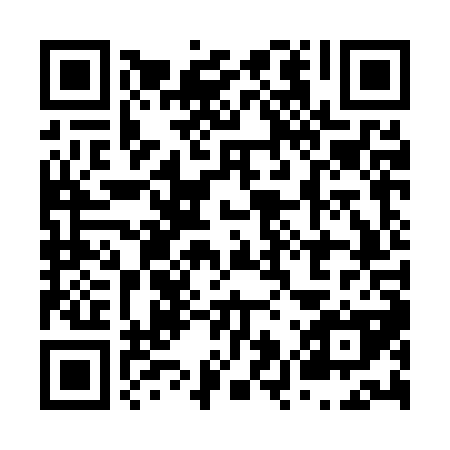 Prayer times for Takuu Atoll, Papua New GuineaWed 1 May 2024 - Fri 31 May 2024High Latitude Method: NonePrayer Calculation Method: Muslim World LeagueAsar Calculation Method: ShafiPrayer times provided by https://www.salahtimes.comDateDayFajrSunriseDhuhrAsrMaghribIsha1Wed4:195:3111:292:505:276:342Thu4:195:3111:292:505:276:343Fri4:195:3111:292:505:276:344Sat4:195:3111:292:515:276:345Sun4:195:3111:292:515:266:346Mon4:195:3111:282:515:266:347Tue4:195:3111:282:515:266:348Wed4:195:3111:282:515:266:349Thu4:195:3111:282:515:266:3410Fri4:195:3111:282:515:266:3411Sat4:195:3111:282:515:266:3412Sun4:195:3111:282:515:256:3413Mon4:195:3111:282:515:256:3414Tue4:195:3111:282:515:256:3415Wed4:195:3111:282:515:256:3416Thu4:195:3111:282:515:256:3417Fri4:195:3111:282:515:256:3418Sat4:195:3211:282:515:256:3419Sun4:195:3211:282:515:256:3420Mon4:195:3211:282:515:256:3421Tue4:195:3211:282:515:256:3422Wed4:195:3211:292:515:256:3423Thu4:195:3211:292:525:256:3424Fri4:195:3211:292:525:256:3425Sat4:195:3311:292:525:256:3426Sun4:195:3311:292:525:256:3527Mon4:195:3311:292:525:256:3528Tue4:195:3311:292:525:256:3529Wed4:195:3311:292:525:256:3530Thu4:195:3311:292:525:256:3531Fri4:205:3411:302:535:266:35